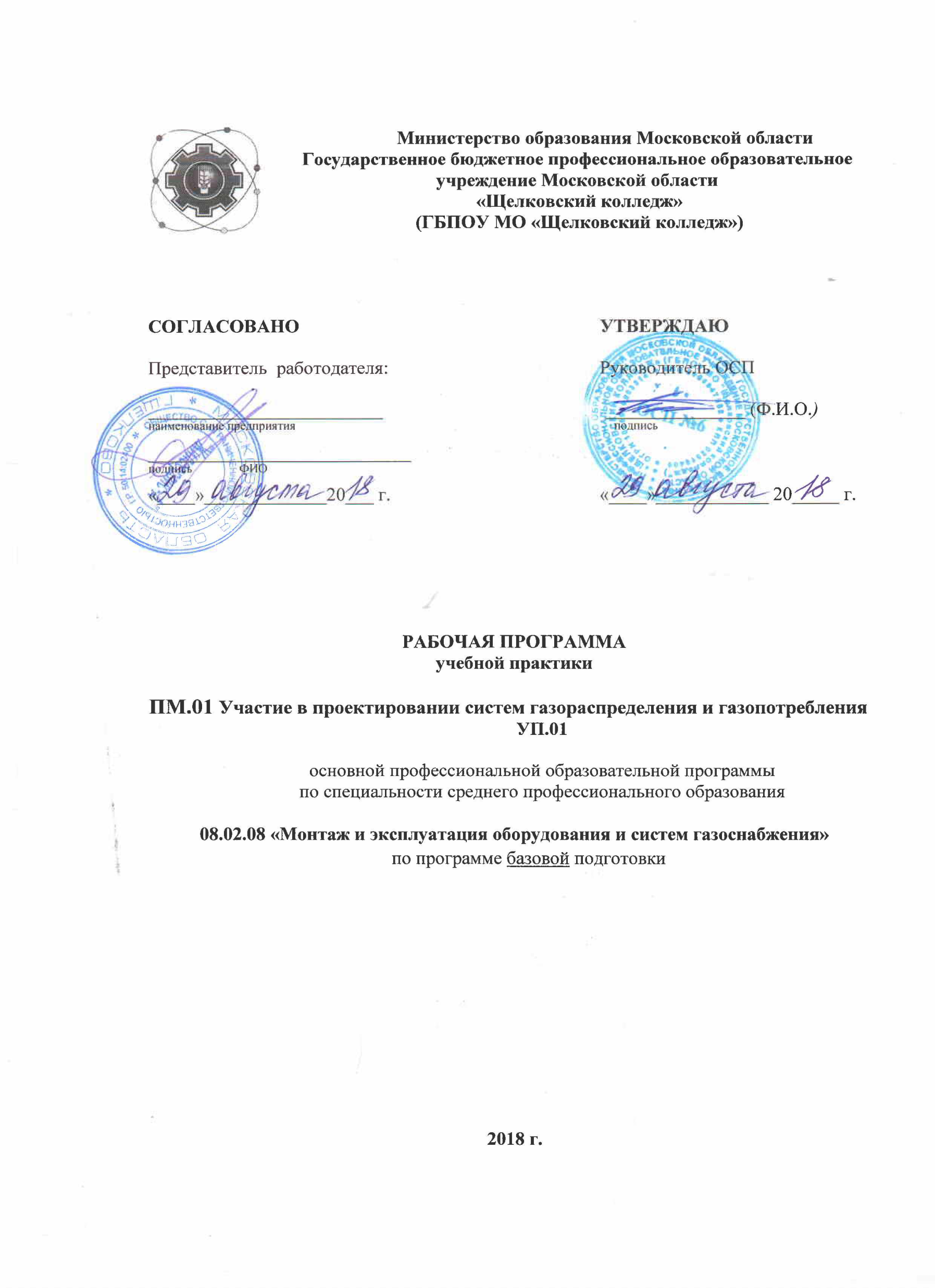 Рабочая программа разработана на основе Федерального государственного образовательного стандарта среднего профессионального образования по специальности 08.02.08 Монтаж и эксплуатация оборудования и систем газоснабжения, утвержденного Приказом Министерства образования и науки России от 13 августа 2014 года № 1003 и Профессионального стандарта «16.010 «Специалист по эксплуатации элементов оборудования домовых систем газоснабжения»» приказ Минтруда России от 11.04.2014 № 242н «Об утверждении профессионального стандарта» (Зарегистрировано в Минюсте России 04.06.2014 № 32564)Организация-разработчик:Государственное бюджетное профессиональное образовательное учреждение Московской области «Щелковский колледж» (ГБПОУ МО «Щелковский колледж»).Разработчик: Преподаватель высшей квалификационной категории Мезенцев Г.А.зам. руководителя структурного подразделения Гаврилова С.А.Рецензент:Преподаватель высшей квалификационной категории Колосков А.С.РАССМОТРЕНАпредметной (цикловой)комиссией «Техника и технологии строительства»от «27»августа2018г.протокол № 1Председатель ПЦКНемова Л.Ю1. ПАСПОРТ РАБОЧЕЙ ПРОГРАММЫ ПРАКТИКИ1.1. Область применения программыПрограмма учебной практики является частью основной профессиональной образовательной программы ГБПОУ МО «Щелковский колледж» по специальности среднего профессионального образования 08.02.08 «Монтаж и эксплуатация оборудования и систем газоснабжения» в части освоения основного вида профессиональной деятельности «и соответствующих профессиональных компетенций.1.2. Цели и задачи практики, требования к результатам обученияЦели практики:- общее повышение качества профессиональной подготовки путем углубления  теоретических знаний и закрепления профессиональных практических умений и    навыков;- непосредственное знакомство с профессиональной практической деятельностью; - профессиональная ориентация студента в будущей профессии.Задачи практики:- формирование у обучающихся первичных практических умений и приобретение    первоначального практического опыта в рамках профессиональных модулей ПООП   СПО; - формирование у студентов знаний, умений и навыков, профессиональных компетенций,    профессионально значимых личностных качеств;- развитие профессионального интереса, формирование мотивационно-целостного  отношения к профессиональной деятельности, готовности к выполнению    профессиональных задач в соответствии с нормами морали, профессиональной этики и  служебного этикета;- адаптация студентов к профессиональной деятельности;- приобретение и развитие умений и навыков составления отчета по практике;- подготовка к самостоятельной трудовой деятельности.С целью овладения указанным видом профессиональной деятельности и соответствующими профессиональными компетенциями обучающийся в результате прохождения практики в рамках освоения профессионального модуля ПМ.02 «Организация и выполнение работ по строительству и монтажу систем газораспределения и газопотребления» должен:Приобрести практический опыт:участия в разработке монтажных чертежей и документации; изготовления и доставки заготовок на объект с соблюдением календарного графика производства строительно-монтажных работ; составления приемосдаточной документации; составления технологических карт с привязкой к реальному объекту; организации стройгенплана с размещением оборудования, машин и механизмов для ведения строительно-монтажных работ с соблюдением требований охраны труда; выполнения строительно-монтажных работ на объектах; проведения технологического контроля строительно-монтажных работ; проведения испытаний; устранения дефектов; оформления результатов испытаний; обеспечения трудовой дисциплины в соответствии с графиком работы; обеспечения технической дисциплины и культуры производства; обеспечения безопасных методов ведения работУметь:выполнять монтажные чертежи систем газораспределения и газопотребления; разрабатывать технологию сборки укрупненных узлов; выбирать оптимальный способ доставки заготовок на объект; определять объемы земляных работ; выбирать машины и механизмы, инструменты и приспособления для ведения строительно-монтажных работ; составлять календарные графики производства работ; разрабатывать проект производства работ, используя нормативно-справочную литературу; организовывать и проводить строительно-монтажные работы систем газораспределения, газопотребления и газоиспользующего оборудования с применением ручного и механизированного инструмента, машин и механизмов;составлять документацию по результатам проведенного контроля; производить испытания; подготавливать пакет документации для приемосдаточной комиссии; применять нормативные требования по охране труда и защите окружающей среды при строительно-монтажных работах 1.3. Место практики в структуре образовательной программыУчебная практика  УП 02.01 проводится, в соответствии с утвержденным учебным планом, после прохождения междисциплинарных курсов (МДК) в рамках профессионального модуля ПМ.02 «Организация и выполнение работ по строительству и монтажу систем газораспределения и газопотребления»:МДК 02.01. Реализация технологических процессов монтажа систем газораспределения и газопотребленияМДК 02.02. Контроль соответствия качества монтажа систем газораспределения и газопотребления требованиям нормативной и технической документации

1.4. Трудоемкость и сроки проведения практикиТрудоемкость учебной практики в рамках освоения профессионального модуля ПМ.02 «Организация и выполнение работ по строительству и монтажу систем газораспределения и газопотребления» 108 часов.  Сроки проведения учебной практики УП 02.01 определяются рабочим учебным планом по специальности (профессии) среднего профессионального образования 08.02.08 «Монтаж и эксплуатация оборудования и систем газоснабжения»» и графиком учебного процесса. Практика проводится на 3 курсе в 6 семестре1.5. Место прохождения практикиУчебная практика проводится, в учебных, учебно-производственных мастерских, лабораториях, учебных хозяйствах, учебно-опытных участках, полигонах, бизнес-инкубаторах, ресурсных центрах и других вспомогательных объектах образовательного учреждения. Учебная практика может также проводиться в организациях в специально оборудованных помещениях на основе договоров между организацией и образовательным учреждением. Учебная практика проводится мастерами производственного обучения и (или) преподавателями дисциплин профессионального цикла.2. РЕЗУЛЬТАТЫ ОСВОЕНИЯ ПРОГРАММЫ ПРАКТИКИРезультатом прохождения учебной практики УП.02.01 в рамках освоения профессионального модуля ПМ.02 «Организация и выполнение работ по строительству и монтажу систем газораспределения и газопотребления»  является овладение обучающимися видом профессиональной деятельности ВПД2 «Организация и выполнение работ по строительству и монтажу систем газораспределения и газопотребления», в том числе профессиональными (ПК) и общими (ОК) компетенциями:  3. СТРУКТУРА И СОДЕРЖАНИЕ ПРАКТИКИ 3.1 Структура практикиТаблица 1 – Структура практики3.2 Содержание практикиТаблица 2 – Содержание УП01.01 ПМ01 Участие в проектировании систем газораспределения и газопотребленияПеречень заданий практикиПодготовка  рабочего  места  к  работе.Выбор режимов сварки, материала и вспомогательного оборудования. Сварка  постоянным током.Сварка  переменным  током.Газовая  сварка.Резка. Механизированные способы сварки и наплавки. Контроль  качества  выполненных  работ.4. СПЕЦИАЛЬНЫЕ УСЛОВИЯ РЕАЛИЗАЦИИ ПРОГРАММЫ ПРАКТИКИ4.1. Требования к проведению учебной практики УП 02.01  Учебная практика проводится в учебных, учебно-производственных мастерских, лабораториях, учебно-опытных хозяйствах, учебных полигонах, учебных базах практики и иных структурных подразделениях образовательной организации либо в других организациях в специально оборудованных помещениях на основе договоров между образовательным учреждением и этой организацией, осуществляющей деятельность по образовательной программе соответствующего профиля.Продолжительность рабочего дня студентов при прохождении учебной практики для получения первичных профессиональных умений и навыков, не связанной с выполнением производительного (физического) труда, составляет 36 академических часов в неделю независимо от возраста студентов.Учебная практика проводится мастерами производственного обучения и (или) преподавателями дисциплин профессионального цикла.Учебная практика завершается оценкой уровня освоенных профессиональных компетенций в форме дифференцированного зачета за счет часов, отведенных на учебную практику. К зачету допускаются студенты, выполнившие требования программы практики и представившие пакет документов по практике:- дневник практики;- отчет по практике.В период прохождения учебной практики осуществляется 3-х ступенчатый контроль за выполнением требований охраны труда, безопасности жизнедеятельности и пожарной безопасности в соответствии с правилами и нормами, в том числе отраслевыми.Руководитель практики проводит занятия учебной практики в соответствии с программой учебной практики в пределах 36-часовой рабочей недели, осуществляет организационное, учебно-методическое и материально-техническое обеспечение процесса учебной практики в соответствии с лицензионными требованиями и выполняет функции, предусмотренные должностными инструкциями.
  	Требования безопасности во время работы Преподаватель (руководитель практики) должен обеспечить безопасное проведение процесса практики. Во время практики в помещении (кабинете) должна выполняться только та работа, которая предусмотрена программой практики. При проведении демонстрационных работ, лабораторных и практических занятий в помощь преподавателю (руководителю практики) должен быть назначен помощник (лаборант, ассистент, инженер). Функции помощника запрещается выполнять обучающемуся. Преподавателю (руководителю практики) запрещается выполнять любые виды ремонтно-восстановительных работ на рабочем месте обучающегося или в помещении во время практики. Ремонт должен выполнять специально подготовленный персонал учреждения (электромонтер, слесарь, электромеханик и др.). Если преподаватель (руководитель практики) или обучающийся во время занятий внезапно почувствовал себя нездоровым, преподавателем (руководителем практики) должны быть приняты экстренные меры: при нарушении здоровья обучающегося (головокружение, обморок, кровотечение из носа и др.) преподаватель (руководитель практики) должен оказать ему необходимую первую доврачебную помощь, вызвать медработника или проводить заболевшего в медпункт образовательного учреждения (лечебное учреждение); при внезапном ухудшении здоровья преподавателя (руководителя практики) поставить в известность через одного из обучающихся администрацию колледжа о случившемся. Дальнейшие действия представителя администрации сводятся к оказанию помощи заболевшему преподавателю (руководителю практики) и руководству группой обучающихся в течение времени практики. Преподаватель (руководитель практики) должен применять меры дисциплинарного воздействия на обучающихся, которые сознательно нарушают правила безопасного поведения во время проведения практики, вплоть до отстранения от выполнения работ. Преподаватель (руководитель практики) должен доводить до сведения администрации колледжа о всех недостатках в обеспечении охраны труда преподавателей и обучающихся, снижающих жизнедеятельность и работоспособность организма человека.Основные требования пожарной безопасности Обучающийся должен выполнять правила по пожарной безопасности, а в случае возникновения пожара должен выполнять основные требования противопожарного режима:знать, где находятся первичные средства пожаротушения, а также какие подручные средства можно применять при тушении пожара;при работе с огнеопасными материалами соблюдать противопожарные требования и иметь вблизи необходимого средства для тушения пожара;уходя последним из рабочего помещения, необходимо выключить электросеть, за исключением дежурного освещения.Обо всех замеченных нарушениях пожарной безопасности сообщать руководителю практики, администрации организации, учреждения.При возникновении пожара немедленно оповестить экстренные службы и администрацию предприятия, приступить к тушению очага возгорания (порядок действий определить самому в зависимости от степени угрозы).4.2. Требования к минимальному материально-техническому обеспечениюДля реализации программы Учебной практики УП 02.01 требуется наличие:- Сварочных мастерских Перечень  материально-технического  обеспечения  для  выполнения сварочных работ ПМ.02 (УП.02.01):
Информационное обеспечение обученияПеречень рекомендуемых учебных изданий, Интернет-ресурсов, дополнительной литературыБиблиотечный фонд образовательной организации должен иметь печатные и/или электронные образовательные и информационные ресурсы, рекомендуемые для использования в образовательном процессе:Печатные издания1.Брюханов О.Н. Основы эксплуатации оборудования и систем газоснаб-жения [Электронный ресурс]: учебник для спо / Брюханов О.Н., Плужников А.И. - М.:НИЦ ИНФРА-М, 2016. - 256 с.-  (ЭБС znanium.com).- Режим доступа:  http://znanium.com/catalog.php?bookinfo=552772 .- Заглавие с экрана 2. Жила В.А. Автоматика и телемеханика систем газоснабжения [Элек-тронный ресурс]: учебник  / В.А. Жила. - М.: НИЦ ИНФРА-М, 2013. - 238 с.– (ЭБС znanium.сom) .- Режим доступа: http://znanium.com/bookread2.php?book=407728. -   Загл. с экрана      дополнительная  литература1.Петраков Д.Г. Разработка нефтяных и газовых месторождений [Элек-тронный ресурс]: учебник / Д.Г. Петраков, Д.В. Мардашов, А.В. Максютин. — Электрон. текстовые данные. — СПб.: Санкт-Петербургский горный универси-тет, 2016. — 526 c. — (ЭБС iprbook).— Режим доступа: http://www.iprbookshop.ru/71703.html Загл. с экрана2.Петрухин В.В. Справочник по газопромысловому оборудованию [Элек-тронный ресурс] : учебно-практическое пособие / В.В. Петрухин, С.В. Петрухин. — Электрон. текстовые данные.— М.: Инфра- Инженерия, 2013.— 928 c.— (ЭБС iprbook). — Режим доступа: http://www.iprbookshop.ru/13556.html .- Загл. с экрана1. Национальная электронная библиотека – Режим доступа к сайту: http://нэб.рф/3. Электронно-библиотечная система Znanium.com – Режим доступа к сайту: http://znanium.com/4. Единая база ГОСТов РФ «ГОСТ Эксперт» // справочный портал по нормативной документации. – Режим доступа к сайту: http://gostexpert.ru 5. Информационно-справочная система «Техэксперт» (ИСС «Техэксперт») ЗАО «Кодекс» // справочный портал по нормативной документации. – Режим доступа к сайту: http://cntd.ru 6. Клуб газовиков // профессиональное интернет сообщество, справочный портал по нормативной документации АО «Газпром газораспределение». – Режим доступа к сайту: http://www.club-gas.ru 7. Портал Газовиков // профессиональное интернет сообщество, справочный портал по нормативной документации АО «Газпром газораспределение». – Режим доступа к сайту: http://ch4gaz.ru 8. Карякин Е.А. Промышленное газовое оборудование: справочник. /Е.А. Карякин – Режим доступа к сайту: http://gazovik-gas.ru/directory/spravochnik_69. Информационный ресурс по Контрольно-Измерительным Приборам и Автоматике КИПиА инфо – Режим доступа к сайту: http://www.kipia.infoИнтернет-ресурсы1.Научный проект «Образование»: учебные наглядные пособия [Электронный ресурс]  /под патронажем Южно-Уральского государственного университета. – Челябинск: LABSTEND.RU, 2008-2012. – Режим  доступа: http://www.labstend.ru;2 Орлов, К. С. Материалы и изделия для санитарно-технических устройств и систем обеспечения микроклимата [Электронный ресурс] :учебник / К.С. Орлов. - Москва: ИНФРА-М, 2013. – Режим доступа: http://znanium.com/bookread.php?book=237057.4.3. Кадровое обеспечение образовательного процессаТребования к квалификации педагогических кадров, осуществляющих руководство практикой:Руководство учебной практикой осуществляет мастер производственного обучения, участвующий в реализации профессионального модуля ПМ.02. По требованиям ФГОС СПО при реализации ППКРС мастера производственного обучения должны иметь на 1 - 2 разряда по профессии рабочего выше, чем предусмотрено образовательным стандартом для выпускников.Инженерно-педагогический состав: Высшее профессиональное образование или среднее профессиональное образование по направлению подготовки "Образование и педагогика" или в области, соответствующей преподаваемому предмету, без предъявления требований к стажу работы, либо высшее профессиональное образование или среднее профессиональное образование и дополнительное профессиональное образование по направлению деятельности в образовательном учреждении без предъявления требований к стажу работы. Педагогические работники, привлекаемые к реализации образовательной программы, должны получать дополнительное профессиональное образование по программам повышения квалификации, в том числе в форме стажировки в организациях, направление деятельности которых соответствует области профессиональной деятельности не реже 1 раза в 3 года с учетом расширения спектра профессиональных компетенций.Мастера: Высшее профессиональное образование или среднее профессиональное образование в областях, соответствующих профилям обучения и дополнительное профессиональное образование по направлению подготовки "Образование и педагогика" без предъявления требований к стажу работы. Наличие 4–5 квалификационного разряда с обязательной стажировкой в профильных организациях не реже 1-го раза в 3 года.5. КОНТРОЛЬ И ОЦЕНКА РЕЗУЛЬТАТОВ ПРАКТИКИВ период прохождения учебной практики УП 02.01 обучающиеся обязаны вести документацию:Отчет о прохождении практикиДневник по практикеТекущий контроль успеваемости и оценка результатов прохождения учебной практики УП 02.01 осуществляется руководителями практики от образовательной организации в процессе выполнения обучающимися заданий, проектов, выполнения практических проверочных работ (при необходимости указать другие виды работ).Таблица 3 – Контроль и оценка результатов практикиОценка знаний обучающихся производится по следующим критериям:оценка «отлично» выставляется обучающемуся, если он знает основные элементы систем газораспределения и газопотребления и требования к ним; умеет проектировать конструкторские чертежи с использованием специальных обозначений на основании целесообразности применения материалов и оборудования; в полном объеме раскрыл содержание материала в отчете; изложил материал грамотным языком   в	 определеннойлогической последовательности, точно используя специализированную терминологию и символику;оценка «хорошо» выставляется обучающемуся, если он знает основные элементы систем газораспределения и газопотребления, умеет в целом проектировать чертежи в соответствии со спецификациями, но допускает некоторые неточности; показал на достаточно высоком уровне умения конструирования элементов и выполнения расчетов систем газораспределения и газопотребления, но в изложении теоритического материала в отчете допущены небольшие пробелы, не исказившие логического и информационного содержания;оценка «удовлетворительно» обучающемуся, если он знает базовые элементы систем газораспределения и газопотребления и их условные обозначения на чертежах; показал	на	низком  уровне умения конструирования элементов систем газораспределения	и газопотребления,  выполнения расчетов систем газораспределения и газопотребления, неполно или непоследовательно раскрыто содержание материала в отчете, но показано общее понимание вопроса, имелись затруднения или допущены ошибки в определении понятий;оценка «неудовлетворительно», обнаружено незнание или непонимание обучающимся большей или наиболее важной части учебного материала в части проектирования основных элементов систем газораспределения и газопотребления; не раскрыл основное содержание учебного материала в отчете или отчет не был предоставлен.6. АТТЕСТАЦИЯ ПО ИТОГАМ ПРАКТИКИАттестация по итогам учебной практики УП 01.01 служит формой контроля освоения и проверки профессиональных знаний, общих и профессиональных компетенций, приобретенных умений, навыков и практического опыта обучающихся в соответствии с требованиями ФГОС СПО по специальности 08 02 08«Монтаж и эксплуатация оборудования и систем газоснабжения».  Формой промежуточной аттестации по итогам учебной практики УП 01.01 является дифференцированный зачет. Аттестация проводится в последний день практики.Промежуточная аттестация проводится на той же материально – технической базе, что и сама учебная практика. Для инвалидов и лиц с ограниченными способностями промежуточная аттестация по итогам учебной практики УП 01.01 допускается в специально оборудованных кабинетах К аттестации по практике допускаются обучающиеся, выполнившие требования программы практики и предоставившие полный пакет отчетных документов.Для проведения промежуточной аттестации по практике образовательной организацией разработаны фонды оценочных средств, включающие в себя педагогические контрольно-измерительные материалы, предназначенные для определения соответствия индивидуальных образовательных достижений, обучающихся основным показателям результатов обучения. В процессе аттестации проводится экспертиза овладения общими и профессиональными компетенциями. При выставлении итоговой оценки по практике (дифференцированного зачета) учитываются:результаты экспертизы овладения обучающимися общими и профессиональными компетенциями;качество и полнота оформления отчетных документов по практике. ПриложенияНаименование образовательной организацииДНЕВНИК УЧЕБНОЙ ПРАКТИКИобучающегося _______________________________________________________(Фамилия Имя Отчество)по специальности/профессии _______________________________________________________________________________________________группы ________________20______г.I. ПАМЯТКА ОБУЧАЮЩЕМУСЯ1. Учебная практика является составной частью основной профессиональной образовательной программы среднего профессионального образования. Практика по профилю специальности направлена на формирование у обучающегося общих и профессиональных компетенций, приобретение практического опыта и реализуется в рамках модулей ОПОП СПО по каждому из видов профессиональной деятельности, предусмотренных ФГОС СПО по специальности:_____________________________________________________________________________.2. Продолжительность рабочего дня практиканта должна соответствовать времени, установленному трудовым законодательством Российской Федерации для соответствующих категорий работников3. Обучающиеся колледжа при прохождении учебной практики обязаны:полностью выполнять задания, предусмотренные программой практики;соблюдать действующие правила внутреннего трудового распорядка, строго соблюдать требования охраны труда, безопасности жизнедеятельности ипожарной безопасности.4. Порядок заполнения дневника:4.1. Дневник заполняется студентом согласно графика прохождения учебной практики.4.2. Дневник заполняется разборчиво, синими чернилами;4.3. По окончании практики, дневник сдается руководителю практики.Учебная практика Профессионального модуля __________________________________________________________________________________________________________________________________________________________Время прохождения практики с «____» ________ 20 ___ г. по «____» ________ 20 ___ г.Руководитель практики _____________________________________________(фамилия, имя, отчество, должность))Место прохождение практики __________________________________________________________________________________________________________________________________________________________________________________________________________Цель практики: _____________________________________________________________________________________________________________________________________________________________________________________________________________________Задачи практики:__________________________________________________________________________________________________________________________________________________________________________________________________________________________________________________________________________________________________________________________________________________________________________________________________________________________________________________________________________________________________________________________________________________________________________________________________________________________________________________________________________________________________________________________________________________________________________________________________________________________________________________________________________________________________________________________________________________________________________________________________________________________________________________________________________________________________________________________________________________________________________________________________________________________________________________________________________________________________________________________________________________________________________________________________________________________________________________________ТЕХНИКА БЕЗОПАСНОСТИВВОДНЫЙ ИНСТРУКТАЖ       На____________________________________________________________________________наименование предприятияФамилия, инициалы и должность лица, проводившего вводный инструктаж         _____________________________________________________________________________Подпись лица, проводившего инструктаж___________________________________________Подпись инструктируемого_____________________________Дата «____» __________	 20___г.ОБУЧЕНИЕ НА РАБОЧЕМ МЕСТЕФамилия, инициалы и должность лица, проводившего обучение на рабочем месте____________________________________________________________Подпись лица, проводившегоинструктаж_________________________________________Подпись инструктируемого_____________________________Дата «____» __________	 20___г.Наименование образовательной организацииОТЧЕТ ПО _____________________ ПРАКТИКЕ__________________________________________________________________
__________________________________________________________________Вид практики Специальность ____________________________________________________Код и наименование специальностиСтудента________ курса __________группыформа обучения_________________                                         (очная, заочная)_____________________________________________________________________________
(Фамилия, имя, отчество)Место практики ______________________________________________________________________________(Название организации)Срок практики с «___» _____20__ г. по «___» _______20__ г. Руководитель практики_________________________________________							ФИО                        __________________________           ___________________________			должность					подпись Итоговая оценка по практике ____________________ ____________________2018 г.Отчет обучающегося об итогах прохождения производственной практики____________________________________________________________________________________________________________________________________________________________________________________________________________________________________________________________________________________________________________________________________________________________________________________________________________________________________________________________________________________________________________________________________________________________________________________________________________________________________________________________________________________________________________________________________________________________________________________________________________________________________________________________________________________________________________________________________________________________________________________________________________________________________________________________________________________________________________________________________________________________________________________________________________________________________________________________________________________________________________________________________________________________________________________________________________________________________________________________________________________________________________________________________________________________________________________________________________________________________________________________________________________________________________________________________________________________________________________________________________________________________________________________________________________________________________________________________________________________________________________________________________________________________________________________________________________________________________________________________________________________________________________________________________________________________________________________________________________________________________________________________________________________________________________________________________________________________________________________________________________________________________________________________________________________________________________________________________________________________________________________________________________________________________________________________________________________________________________________________________________________________________________________________________________________________________________________________________________________________________________________________________________________________________________________________________________________________________________________________________________________________________________________________________________________________________________________________________________________________________________________________________________________________________________________________________________________________________________________________________________________________________________________________________________________________________________________________________________________________________________________________________________________________________________________________________________________________________________________________________________________________________________________________________________________________________________________________________________________________________________________________________________________________________________________________________________________________________________________________________________________________________________________________________________________________________________________________________________________________________________________________________________________________________________________________________________________________________________________________________________________________________________________________________________________________________________________________________________________________________________________________________________________________________________________________________________________________________________________________________________________________________________________________________________________________________________________________________________________________________________________________________________________________________________________________________________________________________________________________________________________________________________________________________________________________________________________________________________________________________________________________________________________________________________________________________________________________________________________________________________________________________________________________________________________________________________________________________________________________________________________________________________________________________________________________________________________________________________________________________________________________________________________________________________________________________________аттестационный лист по учебной/производственной практике______________________________________________________________________,ФИОобучающийся(аяся) на _____ курсе по профессии ППКРС / специальности ППССЗ________  ______________________________________________________________код и наименованиеуспешно прошел(ла) учебную практику по профессиональному модулю ________________________________________________________________________наименование профессионального модуляв объеме ______ часов с «___» _____20__ г. по «___» _______20__ г.в организации _________________________________________________________________________________________________________________________________________наименование организации, юридический адресОценка сформированности ПК через виды и качество выполнения работ90 ÷ 100 % – 5 (отлично); 80 ÷ 89 %– 4 (хорошо); 70 ÷ 79% 3(удовлетворительно)менее 70% - 2 (неудовлетворительно)Характеристика деятельности обучающегося во время учебной практики через оценку сформированности ОК ОК…, ОК… … - низкий уровень ОК…, ОК… … - средний уровень ОК…, ОК… … - высокий уровень ЗАКЛЮЧЕНИЕ (оценить сформированность ПК и уровень сформированности ОК):За период учебной практики студентом (ФИО) _________ была продемонстрирована сформированность ПК ___________________________________________;уровень сформированности ОК ___________________________________Рекомендации: обратить внимание … требует внимания…Дата «___» _______20___ 			 Подпись руководителя практики ___________________/ ФИО, должностьПодпись ответственного лица организации (базы практики)___________________/ ФИО, должность1.СОДЕРЖАНИЕПаспорт программы практики1.1.Область применения программы практики1.2.Цели и задачи практики, требования к результатам обучения1.3.Место практики в структуре адаптированной образовательной 
программы1.4.Трудоемкость и сроки проведения практики1.5.Место прохождения практики2.Результаты освоения программы практики3.Структура и содержание практики4.Специальные условия реализации программы практики4.1.Требования к проведению практики4.2.Требования к минимальному материально-техническому обеспечению4.3.Учебно-методическое и информационное обеспечение практики4.4.Кадровое обеспечение образовательного процесса5.Контроль и оценка результатов практики6.Аттестация по итогам практикиПриложения (формы отчета по практике, дневника и др.)КодНаименование результата освоения программы (компетенции)ПК 2.1Организовывать и выполнять подготовку систем и объектов к строительству и монтажу.ПК 2.2Организовывать и выполнять работы по строительству и монтажу систем газораспределения и газопотребления.ПК 2.3Организовывать и выполнять производственный контроль качества строительно-монтажных работ.ПК 2.4Выполнять пусконаладочные работы систем газораспределения и газопотребления.ПК 2.5Руководство другими работниками в рамках подразделения и взаимодействие с сотрудниками смежных подразделений при выполнении работ по строительству и монтажу систем газораспределения и газопотребления.ОК 01.Понимать сущность и социальную значимость своей будущей профессии, проявлять к ней устойчивый интерес.ОК 02.Организовывать собственную деятельность, выбирать типовые методы и способы выполнения профессиональных задач, оценивать их эффективность и качествоОК 03.Принимать решения в стандартных и нестандартных ситуациях и нести за них ответственность.ОК 04.Осуществлять поиск и использование информации, необходимой для эффективного выполнения профессиональных задач, профессионального и личностного развития.ОК 05.Использовать информационнокоммуникационные технологии в профессиональной деятельности.ОК 06.Работать в коллективе и команде, эффективно общаться с коллегами, руководством.ОК 07.Брать ответственность за работу членов команды (подчиненных), за результат выполнения заданий.ОК 08.Самостоятельно определять задачи профессионального и личностного развития, заниматься самообразованием, осознанно планировать повышение квалификацииОК 09.Ориентироваться в условиях частой смены технологий в профессиональной деятельности.Коды формируемых компетенцийНаименование профессионального модуля и МДКОбъем времени, отводимый на практику (час)Продолжительность практики (недели)СеместрОК 1 -   ОК 9,ПК 2.1 - 2.5ПМ02 Организация и выполнение работ по строительству и монтажу систем газораспределения и газопотребленияМДК 02.01 Реализация технологических процессов монтажа систем газораспределения и газопотребления 108 часов3 недели6 семестр№Виды работ Содержание освоенного учебного материала, необходимого для выполнения видов работНаименование МДК с указанием конкретных тем, обепечивающих выполнение видов работколичество часов1234Учебная практика по приобретению первичных профессиональных навыков по сварочным работам (УП 02.01)МДК.02.01. Реализация технологических процессов монтажа систем газораспределения и газопотребления1081Вводное занятие:-  общий вводный инструктаж, техника безопасности;- цель и задачи учебной практики по сварочным работам, порядок обучения;- рабочие места и их оборудование, рабочий инструмент, его назначение, правила хранения  и  обращения  с  ним,  организация  рабочего  места,  правила  внутреннего трудового распорядка;- техника безопасности в учебно-производственной мастерской и на отдельных рабочих местах, защитные устройства и их применение;- правила  пользования  противопожарным  инвентарем,  мероприятия  по предупреждению травматизма;- правила поведения в отношении электроустановок и электросети, первая помощь при несчастных случаях.Раздел 6Сварочно-монтажные работы142Ручная сварка переменным током- вводный инструктаж, подготовка рабочего места к работе;-выбор и регулировка силы сварочного тока, подготовка деталей к сварке;-выполнение сварочных работ, выполнение наплавочных работ;-проверка качества выполняемых работ. Раздел 6Сварочно-монтажные работы163Ручная сварка постоянным током-вводный инструктаж, подготовка рабочего места к работе;-включение и выключение сварочных преобразователей и выпрямителей;-выполнение сварочных работ током прямой поляр-ности;-выполнение наплавочных работ током прямой полярности;-выполнение сварочных работ током обратной полярности;-выполнение наплавочных работ током обратной полярности.Раздел 6Сварочно-монтажные работы144Газовая сварка и резка металла-вводный инструктаж, подготовка рабочего места к работе;-подготовка деталей к сварке, подготовка деталей к пайке;-зажигание и регулирование пламени;-выключение после работы горелки, аппарата и кислородного баллона;-подготовка деталей к резке, выполнение газовой резки металла;-проверка качества выполненной работы.Раздел 6Сварочно-монтажные работы165Механизированные способы сварки и наплавки-вводный инструктаж, подготовка рабочего места к работе;-выбор режимов работы установки, управление установкой; -закрепление деталей, подбор и установка режимов и электродной проволоки;-выполнение сварочных и наплавочных работРаздел 6Сварочно-монтажные работы146Комплексные сварочные работы-водный инструктаж, подготовка рабочего места к работе;-подбор режимов сварки переменным и постоянным током при резке металла;-выполнение сварочных работ по заданному чертежу. Раздел 6Сварочно-монтажные работы167Итоговый контроль по практике (зачетная практическая работа)-подготовка  рабочего  места  к  работе,  самостоятельное  выполнение  выбора режимов сварки, материала и вспомогательного оборудования; -сварка  постоянным  и  переменным  током,  газовая  сварка  и  резка, механизированные способы сварки и наплавки; -контроль  качества  выполненных  работ, подготовка  отчетных  материалов, комплектование и оформление отчета по практике;-структура  отчета  по  практике:  оглавление;  результаты  работы  по  разделам; приложения (образцы изделий, эскизы);-итоговый контроль: проверка знаний, умений и навыков по окончании учебной практики проводится в виде зачетаРаздел 6Сварочно-монтажные работы18№ п/пНаименованиеКоличество единиц1Комплект бланков технологической документацииКомплект2Комплект учебно- методической документацииКомплект3Стенды с наглядными пособиямиКомплект4Заготовки для выполнения сварочных работПо потребности5Сварочный аппарат переменного тока16Сварочный аппарат постоянного тока17Сварочные маски48Спец. одежда для ведения сварочных работ49Комплекты инструментов, приспособлений для ведения сварочных работНа каждого10Планшеты по технологии сварочных работНа каждого          Результаты (освоенные профессиональные компетенции, общие компетенции)Основные показатели оценки результатаФормы и методы контроля и оценкиРеализация технологических процессов монтажа систем газораспределения и газопотребленияОвладение  навыками самостоятельного выполнения всех видов работ, предусмотренных квалификационной характеристикой, а также технологическими условиями и нормами, установленными на месте прохождения практики.Вопросы для собеседования по результатам выполнения заданий  по учебной практике;Отчет по практике;  Дифференцированный зачет по учебной практике.ДатаРабочее место и краткое содержание выполняемых работОтметка руководителя практикиПКОсновные показатели оценивания результата ПКВиды и качество выполненных работ (по требованию ФГОС «уметь», «опыт»)Оценка сформированности ПКОценка сформированности ПКПКОсновные показатели оценивания результата ПКВиды и качество выполненных работ (по требованию ФГОС «уметь», «опыт»)«ДА»«НЕТ»ПК 1ПК nПК nОКОсновные показатели оценивания результата (ОПОР) ОКУровни оценки ОКУровни оценки ОКУровни оценки ОКОКОсновные показатели оценивания результата (ОПОР) ОКНизкийСреднийВысокийОК 1ОКnОКn